БОЙОРОК                                                                           РАСПОРЯЖЕНИЕ«05» май 2022 й.                              № 22 р                         «05» мая 2022г.В соответствии со статьей 30 Федеральным законом «О пожарной безопасности», статьей 20 Закона Республики Башкортостан «О пожарной безопасности», в связи c повышением пожарной опасности в лесах Республики Башкортостан, во исполнение распоряжения Правительства Республики Башкортостан от 29.04.2022 года № 399-р:1. Ввести в лесном фонде на территории сельского поселения Старотумбагушевский сельсовет муниципального района Шаранский район особый противопожарный режим в период с 01 мая 2022 года до особого распоряжения.2. Рекомендовать руководителям организаций, предприятий и учреждений, независимо от форм собственности осуществить следующий комплекс мероприятий по обеспечению пожарной безопасности:- запретить разведение костров, пала травы и сжигание мусора на земельных участках, прилегающих к лесам;- запретить сжигание твердых коммунальных и промышленных отходов (мусора) в полосе отвода автомобильных дорог;	- продолжить работу по созданию минерализованных полос во всех населенных пунктах и на объектах, расположенных в лесных массивах либо в непосредственной близости от них, очистить территории объектов и населенных пунктов от мусора и сухой травы;	- активизировать противопожарную агитацию и пропаганду через средства массовой информации, в том числе по ограничению пребывания населения в лесах;- запретить пал травы и обеспечить защиту от зарастания сорными растениями на землях сельскохозяйственного назначения, обеспечить на них своевременное сенокошение;- довести до населения информацию о введении в лесном фонде особого противопожарного режима и дополнительных требований пожарной безопасности в лесах, ограничения нахождения детей без присмотра взрослых.3. Контроль за выполнением данного распоряжения оставляю за собой.Глава сельского поселения				М.М. ТимерхановБашкортостан РеспубликаһыныңШаран районымуниципаль районыныңИске Томбағош ауыл советыауыл биләмәһе ХакимиәтеҮҙәк урамы, 14-се йорт, Иске Томбағош ауылыШаран районы Башкортостан Республикаһының 452636Тел.(34769) 2-47-19, e-mail:sttumbs@yandex.ruwww.tumbagush.ru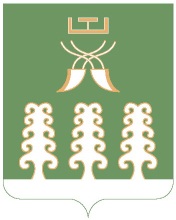 Администрация сельского поселенияСтаротумбагушевский сельсоветмуниципального районаШаранский районРеспублики Башкортостанул. Центральная, д.14 д. Старотумбагушево                             Шаранского района Республики Башкортостан, 452636Тел.(34769) 2-47-19, e-mail:sttumbs@yandex.ru,www.tumbagush.ru